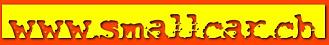 Miniatures 1/43 représentant les Suisses en sport automobile 
Nouveautés disponibles de suite !Heinz Schiller, Porsche 550 RS 
Mille Miglia 1957, Best 1/43, CHF 59.00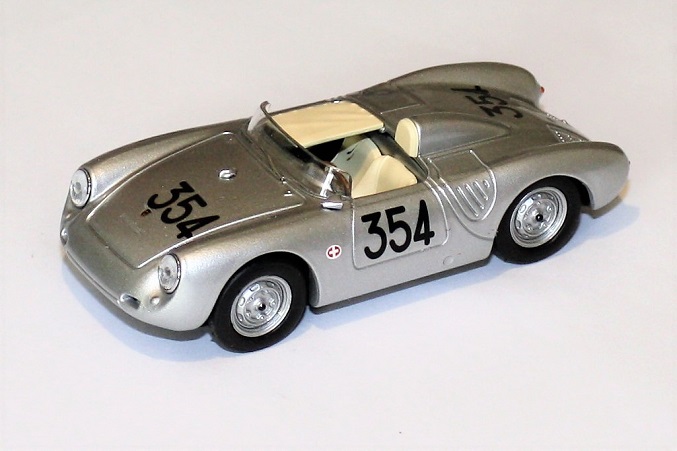 Sébastien Buemi, Toyota TS050
Vainqueur du Mans 2018, Spark 1/43, CHF 72.50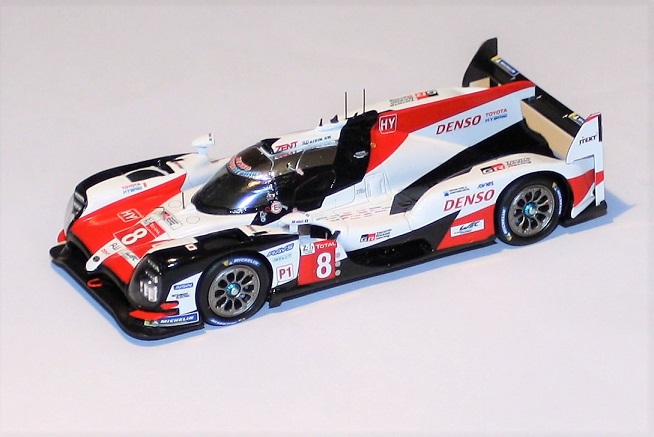 Patrick Pilet, Porsche 911 RSR 
24 Heures du Mans 2018, Spark 1/43, CHF 72.50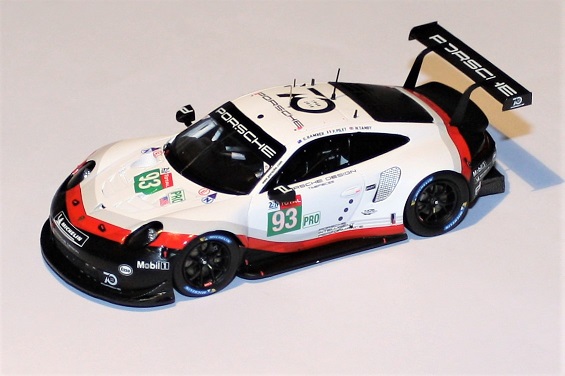 Gianpiero Moretti, Porsche 935
100 Miles Portland 1978, Spark 1/43, CHF 72.50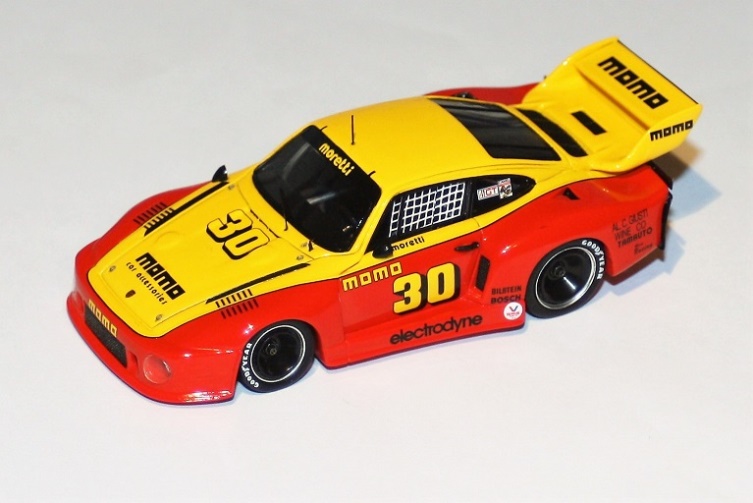 Hugo de Sadeleer, Ligier JS P217 
24 Heures du Mans 2018, Spark 1/43, CHF 72.50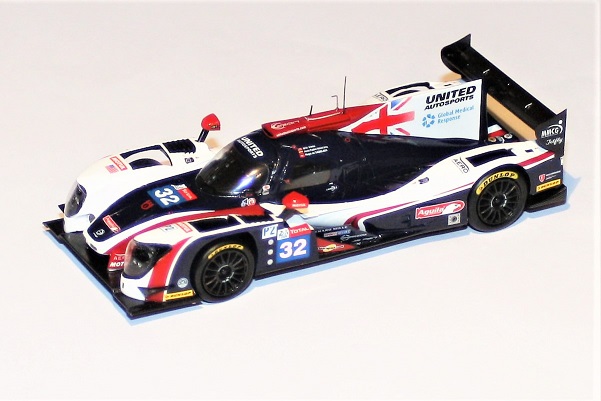 Romain Grosjean, Haas F1 VF-18 
Champ. F1 2018, Minichamps 1/43, CHF 89.00 

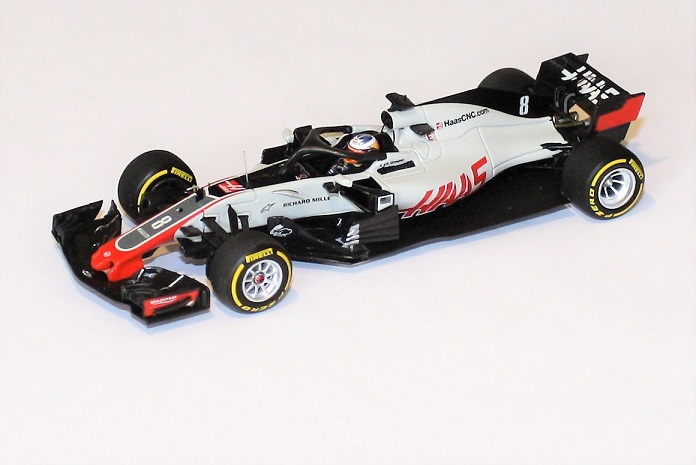 